Беседа «Будем милосердны к старости»                                                                             Выполнила: Глущенко О.С.г.о. Тольятти  2020г.Беседа "Будем милосердны к старости!"Цели:воспитывать у воспитанников чувства уважения, внимания, сострадания, отзывчивости, к пожилым людям;прививать желание заботиться о пожилых людях, оказывать помощь в делах, уметь своими поступками приносить им радость;добиваться, чтобы эти чувства прошли через мысли воспитанников, были приняты сердцем и перешли в добрые, красивые поступки;учить воспитанников оценивать свои собственные поступки и поступки товарищей.Задачи:показать актуальность данной проблемы для современной России и молодого поколения;развивать устную речь обучающихся;формировать нравственные качества личности: человечность, милосердие, сострадание, благородство, умение прийти на помощь;воспитывать трепетное отношение к семейным традициям;формировать навыки толерантного поведения.Форма проведения:Беседа.Дискуссия.Берегите старых людей… 
Для весенних весёлых ветвей
Корни более чем родня…
Берегите старых людей
От обид, холодов, огня.
За спиной у них – гул атак,
Годы тяжких трудов и битв…
Но у старости – ломок шаг
И неровен дыханья ритм.
Но у старости – силы не те.
Дней непрожитых мал запас…
Берегите старых людей,
Без которых не было б вас!
(Л. Татьяничева)Ребята, как вы уже, наверное, догадались, речь сегодня пойдёт о старости. Эта тема выбрана неслучайно: ежегодно 1 октября, начиная с 1991 года, в соответствие с решением Генеральной Ассамблеи ООН от 14 декабря 1990 года, отмечается Международный день пожилых людей. В нашей стране этот праздник называется  Днём пожилого человека и отмечается на основании Постановления Президиума Верховного Совета РФ от 1 июня 1992 года «О проблемах пожилых людей».                                                                  Ролик 1.Ведущий.  Целью проведения Дня пожилого человека является привлечение внимания общественности к проблемам людей пожилого возраста, обеспечения им независимости, участия в жизни общества, необходимого ухода, условий для реализации внутреннего потенциала и поддержания их достоинства.Ведущий. В рамках Дня пожилых людей проводятся бесплатные концерты, благотворительные спектакли, киносеансы, вечера отдыха, конкурсы художественной самодеятельности и спортивные соревнования среди пожилых людей. Ко Дню пожилых людей традиционно приурочены мероприятия чествования долгожителей, супружеских пар, персональные выставки работ ветеранов.Ведущий.  Время неумолимо. И как бы нам не хотелось, но старость неминуема. Давайте обратимся к толковому словарю, чтобы выяснить, что подразумевается под понятием «старость».     Воспитанник 1. Старость — период жизни человека от утраты способности организма к продолжению рода до смерти. Характеризуется ухудшением здоровья, умственных способностей, затуханием функций организма.В этот период жизни люди, работающие по найму, как правило, имеют право прекращать работу и уходить на пенсию (в Российской Федерации женщины — с 60 лет, мужчины — с 65 лет). Но имеется также некоторый процент работающих из общего числа пожилых людей.Воспитанник 2. Старость делится на несколько более коротких периодов жизни человека.Преклонный возраст 65-75 для мужчин,55-75 для женщинСтарческий возраст — 75—90 для мужчин, 75—90 для женщинВозраст долгожительства — более 90 лет. Затухание функций организма. Заканчивается смертью.Воспитанник 3. Термин «старость» нельзя определить точно, так как в разных обществах этот термин имеет разные значения. Во многих частях света люди считаются старыми из-за некоторых изменений в их активности и социальной роли. Например, люди могут считаться старыми, когда они становятся бабушками и дедушками, или когда они начинают выполнять меньшее количество работы. В России, в Европе, в США и во многих других странах люди считаются старыми, когда они прожили определённое количество лет.Ведущий : Все вы знаете, что всегда нужно быть внимательными к близким, заботливыми.Как часто вы видитесь, общаетесь с вашими бабушкой или дедушкой?Знаете ли вы об их жизни, что им довелось испытать? Чем заниматься?Какую радость вы им доставляете?А как вы понимаете выражение: «Много ума в бороде»?А знаете ли вы их любимые песни?(Ответы детей)Воспитанник 4. У стариков уже силы не те,Дней непрожитых мал запас.Берегите старых людей.Без которых не было б  нас!Ведущий. Не всегда мы внимательны даже к своим родным дедушкам и бабушкам, которые нянчили нас, помогали учить уроки, подсказывали, как правильно поступать в жизненных ситуациях. Внуки, вроде бы, и любят стариков, но позволяют себе пренебрежительное отношение к ним, могут перебить в разговоре, не дослушать и уйти, забывают поблагодарить за заботу и услуги. А что делать старикам? Смиряться, терпеть и прощать. Сколько трагедий происходит из-за равнодушия и черствости детей и внуков к своим престарелым родителям, дедушкам и бабушкам.Вот, например, такая история произошла в городе Жуковском Московской области.Чтение статьи «Равнодушие»    Саша Горин-ученик 11 класса, единственный сын у мамы, которая       воспитывает его одна. И вот недавно мама привезла из деревни больного старика отца. Нельзя сказать, чтобы внук обрадовался этому, но дед оказался тихим и незаметным. Он почти не выходил из своей комнаты. Деда именно Саша приучил знать свое место и не соваться в Сашину комнату.Поначалу тот, бывало, пробовал заговорить с внуком, погружался в воспоминания. Но кому интересны его старческие побасенки! Как-то однажды к Саше пришел в гости одноклассник Гена Вихрев. Юноши ушли в Сашину комнату и громко включили музыку. Но вдруг за стенкой раздался слабый хриплый старческий кашель.-Кто это там? - спросил Гена-Дед мой, не обращай внимания, он сюда не войдет - ответил Саша.-А дедушке разве шум не мешает?-     снова спросил Гена-Нет, он уже привык.-Знаешь, выключи,- смущенно попросила Гена.Саша выключил музыку и Гена спросил у него: «А твой дед воевал на войне?». В это время дверь открывается и в щель просовывается худой сгорбленный человечек. Гена с ним почтительно поздоровался. Дед только успел сказать: «Здравствуйте, молодой человек!» - и тут же начал кашлять и задыхаться.«Тебе чего, дед?» - недовольно спросил Саша. Дед прокашлялся и, вытирая слезы на глазах, ответил: «Да нет, внучок, ничего. Я только хотел...»Саша раздраженно прервал его: «А раз ничего, так иди к себе. Сгинь и не мешай нам».«Уйду, уйду,- жалко бормочет старик, - извини внучек» Гена недоуменно спрашивает: «Чего это ты с ним так? А может, ему нужно было лекарство или доктора вызвать?»Саша беззаботно отмахивался: «Да брось ты! А то начнет свои байки про        войну рассказывать - не переслушаешь!»- Он что, воевал? - спрашивает Гена.- Кажется, не знаю точно, - ответил Саша.Гена собирается домой, Саша проводил его до двери. И тут он вспоминает, что ему нужно писать сочинение на тему «Подвиг нашего народа в Великой Отечественной войне».И тут Сашу осенило: «А ведь дед, наверно, что-нибудь да вспомнит». Честно говоря, Саше  совсем не  улыбалось идти  к старику, слушать его слабый голос. Открыв дверь в комнату деда, Саша тихо спросил: «Дед, я к тебе, можно?». Ответа он не услышал. Старик лежал на кровати в какой-то странной позе, откинув голову. Открытые глаза неподвижно смотрят в потолок. И Саша с ужасом понимаем, что дед умер. А ведь он только что ходил, кашлял, извинялся. Почему же дед умер?Вероятно, старику было плохо с сердцем, а Саша даже не стал его слушать, а попросту выгнал. И никогда, никогда теперь не узнать, что и как случилось, и никогда и ничем не загладить эту вину.Вот таким печальным   образом   закончилось   Сашино   равнодушие   к   родному человеку. Достаточно   было   просто   выслушать   деда   и   вызвать «Скорую медицинскую помощь».Беседа по вопросам:1.Как можно озаглавить эту статью?2.Автор назвал статью «Равнодушие». Как вы думаете, почему?3.Какой внук у дедушки?4.Каково ваше отношение к Саше?5.Почему он вам не понравился?6.Скажите, Саша - мальчик добрый?7.Чем он обидел дедушку?8.Как вы думаете, понял ли Саша, что он в какой-то мере виноват в смерти дедушки?Ведущий.Помилуй, Боже, стариковВсю жизнь работали их руки!Истоптано немало башмаковНо близок с ними час разлуки!И вот в это-то оставшееся до вечной разлуки со старыми людьми время мы должны проявлять к ним заботу и внимание. Посмотрите вокруг и увидите, что рядом с вами живут те, кто нуждается в вашем сочувствии, сопереживании, и добром отношении. А как тяжела старость, когда человек одинок.Ролик 2.Ведущий. Нашу с вами встречу мне бы хотелось закончить словами – не обижайте стариков!Я обращаюсь ко всем мальчишкам и девчонкам: любите и цените своих бабушек, будьте добрыми, чуткими к ним, не причиняйте боли своими словами и поступками. Они достойны уважения и признательности. Ведь эти люди, давшие жизнь нашим родителям, вынесшие на своих плечах тяжкие испытания войной, разрухой, голодом и выстоявшие в них.Давайте будем милосердны к старости!!!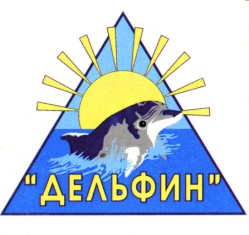 Государственное казённое учреждение Самарской области«Тольяттинский социальный приютдля детей и подростков «Дельфин». Тольятти,  ул. М. Жукова, 20т: 34-50-95, факс: 34-79-67delfin_priut@mail.ru